Prescott Fire Cache(Google maps link)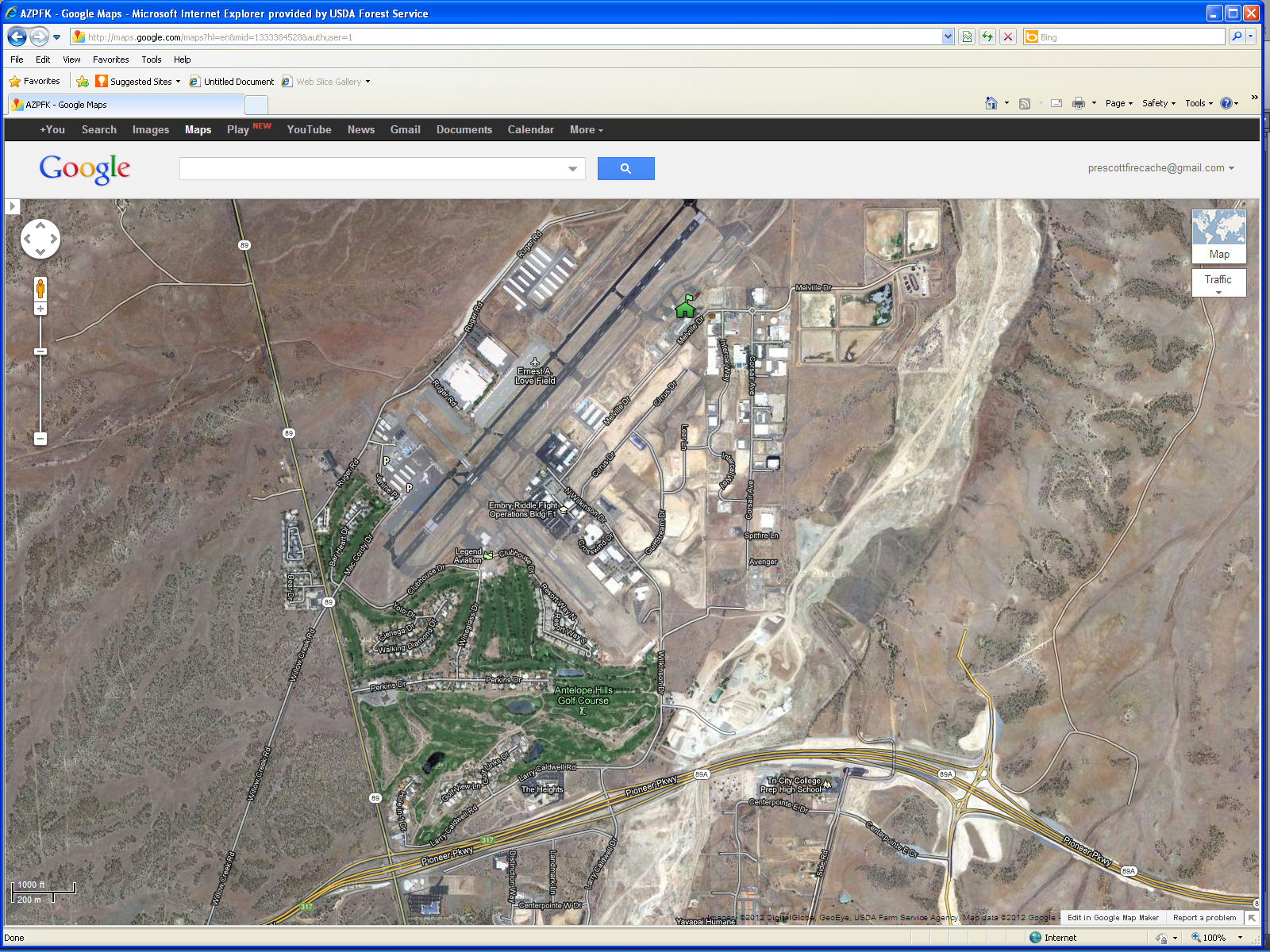 